Volunteer Application FormInformation Gathering:Your information will be stored in a confidential database when you find a volunteer position that suits your interest.Name: Address: Preferred phone:  Birthdate: Email: Emergency contact person: Emergency person phone: I am currently applying for:  Position(s) currently held at HIM, if any:  References: Full Name: Contact Number: Reasons for getting involved: ☐ community engagement    ☐ internship      ☐ practicum     ☐ skills development         ☐ work experience      ☐ Other:  If you volunteered with HIM in the past, have you completed any portion of the HIM institute (volunteer training program)?   ☐ Yes     ☐ No   ☐ N/A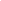 Optional information:  This information is helpful to help HIM design our volunteer services in reflection of the populations we serve. All of this information is kept private and secure. Languages spoken/written: Cultural/ethnic background: Gender:       Sexual identity/orientation: Tell us a little bit about your (fab) self: What conditions bring out the best in you?   (Check off all that apply) HIM believes that physical, sexual, social and mental health are important.  When you think about volunteering, which of HIM’s main service areas are of most interest to you?  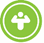 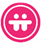 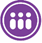 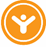         Physical health ☐         Sexual Health ☐             Social Health ☐            Mental Health ☐Volunteer experience: What volunteer experience do you have?What did you enjoy most? What did you enjoy the least? Why do you want to volunteer with HIM? Availability:  This role requires a commitment of one, four-and-a-half-hour, weekday shift per month for six months. Please indicate the days that would best suit your personal schedule. Volunteer position title:PLUS Program Reception VolunteerPosting date:January 2022Supervisor:Shain Gillick Coordinator, Northern Regionshain@checkhimout.caPosition closing date:Position has no closing dateLocation:TBDPosition duration:OngoingPosition Type:ReceptionService area:Prince GeorgeStatement of volunteer value:At Health Initiative for Men (HIM), volunteers play an essential role in bringing our mission and vision to life. We value volunteers for their roles as ambassadors, mentors, board directors, leaders, supporters, educators, and advocates. We are a peer-based organization made up of the communities of gay, bi, and queer men (GBQ), and gender diverse people. At HIM, we value the unique gifts as well as the personal needs and diversity of our volunteers and embrace the benefits of volunteering for purposeful personal growth and social connection.Purpose of the position:The volunteer receptionist works in HIM’s PLUS setting, an STI/STBBI health center opening in Prince George in 2022. The volunteer's role is to receive clinic clients and respond to inquiries on the phone, via the internet, and face to face. The volunteer receptionist is responsible for providing information regarding PLUS to the general public and clients; providing administrative support to the nurses, peer support volunteers, and professional counselors who may operate out of the PLUS space. The volunteer receptionist works as part of a team as one component of HIM’s integrated services for self-identified gay, bi, and trans men, Two-Spirit, and gender diverse communities under the direct supervision of the Program Coordinator, Northern. This opportunity will provide volunteers with training, hands-on experience in community health promotion, and on-going appreciation activities and events.  Responsibilities and dutiesResponsibilities and dutiesGreet visitors to the clinic Answers the phone and responds to email and web inquiries or takes messages as necessaryProvides relevant information or refers inquiries to other members of the team as appropriate (e.g.: nurses, HIM staff)Schedules client appointmentsMaintains filing systemAssists in maintenance of resource inventory, including condoms/lube and print resourcesMaintains a clean and inviting reception and waiting areaParticipates in training, regular supervision, and team meetings as required Other duties as requiredAdhere to HIM’s confidentiality policies and other relevant program policies and proceduresPreferred qualificationsPreferred qualificationsRequired qualificationsPreferred qualificationsAbility to communicate effectively with communities of diverse backgroundsCommitment to working with GBQ men and gender diverse people Ability to work as part of a teamAbility and willingness to accept and utilize feedback from supervisor Adherence to HIM’s confidentiality policies and other relevant program and agency policies and proceduresPrior reception and administration experience an assetKnowledge and experience in providing sexual health education and information Basic computer proficiencyPrior experience with record keeping an assetBasic computer proficiencyCommitment expected4.5-hour shift (4:30pm – 8:30pm) once per month6 months minimum commitment preferredTrainingTrainingTraining provided by HIMOther training you might bringOrientation to position and roleHIM institute (HIM’s facilitated training) Additional training if required/ requested.First aid certification Specific filing/administrative trainingOther details Honorarium may be offered per shiftTravel costs may be coveredInterested in applying? Please contact Shain at shain@checkhimout.ca with your completed Volunteer Application Form (attached below).☐ Working directly with people ☐ Helping a partner/co-worker lead a group ☐ Leading and facilitating a group☐ Working with couples ☐ Doing administrative/clerical work☐ Working 1-1 with people☐ Mingling and being social ☐ Being part of a team or focus group☐ Working on my own project☐ Back end policy and procedure work☐ Being creative☐ If I’m being physical I’m happy! ☐ Strutting my stuff in front of a camera☐ Helping to promote a project or event ☐ Sharing my professional skills ☐ Selling or marketing a product or message MTWThFEvening☐☐☐☐☐